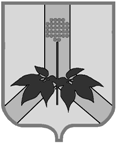 АДМИНИСТРАЦИЯ ДАЛЬНЕРЕЧЕНСКОГО МУНИЦИПАЛЬНОГО РАЙОНАПОСТАНОВЛЕНИЕ31 декабря 2019 г.                                            г. Дальнереченск                                                             № 590- па Об утверждении Порядка сообщения руководителем муниципального учреждения Дальнереченского муниципального района о возникновении личной заинтересованности при исполнении должностных обязанностей, которая приводит или может привести к конфликту интересов В соответствии с Трудовым кодексом Российской Федерации, Федеральными законами от 06.10.2003 № 131-ФЗ «Об общих принципах организации местного самоуправления в Российской Федерации», от 25.12.2008 № 273-ФЗ «О противодействии коррупции», законом Приморского края от 10.03.2009 № 387-КЗ «О противодействии коррупции в Приморском крае», руководствуясь Уставом Дальнереченского муниципального района администрация Дальнереченского муниципального районаПОСТАНОВЛЯЕТ:1. Утвердить прилагаемый Порядок сообщения руководителем муниципального учреждения Дальнереченского муниципального района о возникновении личной заинтересованности при исполнении должностных обязанностей, которая приводит или может привести к конфликту интересов.2. Начальнику отдела кадров администрации Дальнереченского муниципального района Поповой Н.Г. ознакомить руководителей муниципальных учреждений Дальнереченского муниципального района с настоящим постановлением под подпись.2. Контроль за исполнением настоящего постановления возложить на заместителя главы администрации Дальнереченского муниципального района Попова А.Г.3. Настоящее постановление вступает в силу со дня его принятия.Глава      Дальнереченского муниципального района                                       В.С. ДерновПриложениек постановлению администрацииДальнереченского муниципального районаот 31 декабря 2019 года № 590-паПОРЯДОКСООБЩЕНИЯ РУКОВОДИТЕЛЕМ МУНИЦИПАЛЬНОГО УЧРЕЖДЕНИЯ ДАЛЬНЕРЕЧЕНСКОГО МУНИЦИПАЛЬНОГО РАЙОНА О ВОЗНИКНОВЕНИИ ЛИЧНОЙ ЗАИНТЕРЕСОВАННОСТИ ПРИ ИСПОЛНЕНИИ ДОЛЖНОСТНЫХ ОБЯЗАННОСТЕЙ,КОТОРАЯ ПРИВОДИТ ИЛИ МОЖЕТ ПРИВЕСТИ К КОНФЛИКТУ ИНТЕРЕСОВ1. В целях реализации ст. 13.3 Федерального закона «О противодействии коррупции в Российской Федерации» настоящий Порядок определяет процедуру уведомления о возникновении личной заинтересованности, которая приводит или может привести к конфликту интересов (далее - личная заинтересованность) у руководителя муниципального учреждения Дальнереченского муниципального района Приморского края (далее – руководитель учреждения) при исполнении должностных обязанностей, которая приводит или может привести к конфликту интересов.Руководитель муниципального учреждения Дальнереченского муниципального района уведомляет о возникновении личной заинтересованности должностное лицо органа местного самоуправления Дальнереченского муниципального района, с которым заключен трудовой договор (далее – работодатель).2. При возникновении у руководителя учреждения личной заинтересованности он обязан не позднее рабочего дня, следующего за днем, когда ему стало об этом известно, письменно уведомить работодателя (далее - уведомление).При возникновении у руководителя учреждения личной заинтересованности до вступления в силу настоящего Порядка он обязан направить работодателю уведомление не позднее, чем через месяц после вступления Порядка в силу.Уведомление направляется по форме согласно приложению 1 к настоящему Порядку. К уведомлению прилагаются имеющиеся в распоряжении руководителя учреждения материалы, подтверждающие изложенные в нем факты относительно имеющейся личной заинтересованности.3. При нахождении руководителя учреждения вне места исполнения должностных обязанностей (командировка, отпуск, временная нетрудоспособность) он уведомляет работодателя о возникновении личной заинтересованности любыми доступными средствами связи, а по прибытии к месту службы оформляет уведомление в течение одного рабочего дня со дня прибытия.4. Руководитель муниципального учреждения лично представляет уведомление в администрацию Дальнереченского муниципального района либо направляет уведомление работодателю посредством почтовой связи с уведомлением о вручении.5. Поступившее уведомление в администрацию Дальнереченского муниципального района незамедлительно регистрируется. На уведомлении в день регистрации ставится регистрационный номер, дата регистрации, фамилия, инициалы и подпись должностного лица, зарегистрировавшего уведомление. В случае представления уведомления лично руководителем учрежденияему выдается копия зарегистрированного уведомления на руки под роспись. На копии уведомления в день регистрации также ставится регистрационный номер, дата регистрации, фамилия, инициалы и подпись должностного лица, зарегистрировавшего уведомление.6. Отказ в регистрации уведомления, а также невыдача копии зарегистрированного уведомления не допускаются.7. После регистрации в администрации Дальнереченского муниципального района уведомление не позднее следующего рабочего дня регистрируется в журнале регистрации уведомлений, который ведется по форме согласно приложению 2 к настоящему Порядку. Листы журнала регистрации уведомлений должны быть пронумерованы, прошнурованы и скреплены соответствующей печатью администрации Дальнереченского муниципального района. Ведение журнала регистрации уведомлений возлагается на начальника отдела кадров администрации Дальнереченского муниципального района (далее – специалист).9. Специалист после регистрации уведомления осуществляет его рассмотрение и подготовку мотивированного заключения по результатам его рассмотрения в течение 10 рабочих дней со дня поступления уведомления.При подготовке мотивированного заключения по результатам рассмотрения уведомления специалист вправе проводить собеседование с руководителем учреждения, представившим уведомление, получать от него письменные пояснения, могут направлять запросы в государственные органы, органы местного самоуправления, организации или их должностным лицам. По окончании рассмотрения уведомления специалист посредством любых средств связи направляют руководителю учреждения предложение ознакомиться с результатами его рассмотрения в течение 3 рабочих дней.10. Уведомление, а также заключение и другие материалы после ознакомления с ними руководителя учреждения (или получения отказа в ознакомлении), в срок не более 15 рабочих дней со дня поступления уведомления специалистом представляются работодателю. 11. В случае направления запросов, указанных в абз. 2 п. 9 настоящего Порядка, уведомление, заключение и другие материалы, предусмотренные в п. 10 настоящего Порядка, представляются работодателю не позднее 30 рабочих дней со дня поступления уведомления. 12. По итогам рассмотрения уведомления работодатель в течение 3 рабочих дней со дня поступления документов, указанных в п.п. 10, 11 настоящего Порядка, в письменной форме принимает одно из следующих решений:а) признать, что при исполнении руководителем учреждения должностных обязанностей конфликт интересов отсутствует;б) признать, что при исполнении руководителем учреждения должностных обязанностей личная заинтересованность приводит или может привести к конфликту интересов. В этом случае работодатель определяет принятие конкретных мер по недопущению возникновения конфликта интересов;в) признать, что руководитель учреждения не соблюдал требование о предотвращении и об урегулировании конфликта интересов. В этом случае работодатель применяет к руководителю учреждения конкретную меру юридической ответственности и определяет принятие конкретных мер по урегулированию конфликта интересов и недопущению его возникновения в дальнейшей работе.В случае установления факта несоблюдения руководителем учреждения требования о предотвращении и об урегулировании конфликта интересовпо результатам рассмотрения уведомления, поступившего в порядке абз. 2 п. 2 настоящего Порядка, работодатель определяет принятие конкретных мер по урегулированию конфликта интересов и недопущению его возникновения в дальнейшей работе без применения меры юридической ответственности к руководителю учреждения.13. О принятом решении, предусмотренном п. 12 настоящего Порядка, работодатель незамедлительно уведомляет руководителя учреждения. Приложение 1к Порядкусообщения руководителеммуниципального учрежденияДальнереченского муниципального районао возникновенииличнойзаинтересованностипри исполнении должностныхобязанностей, котораяприводит или может привестик конфликту интересовГлаве администрацииДальнереченского муниципального районаУВЕДОМЛЕНИЕо возникновении личной заинтересованности при исполнениидолжностных обязанностей, которая приводит или можетпривести к конфликту интересов    Сообщаю о возникновении у меня личной заинтересованности при исполнениидолжностных  обязанностей,  которая приводит или может привести к конфликтуинтересов (нужное подчеркнуть).    Обстоятельства,     являющиеся    основанием    возникновения    личнойзаинтересованности: __________________________________________________________________________________________________________________________________________________________________________    Должностные   обязанности,  на  исполнение  которых  влияет  или  можетповлиять личная заинтересованность:__________________________________________________________________________________________________________________________________________________________________________    Предлагаемые   меры  по  предотвращению  или  урегулированию  конфликта интересов: _______________________________________________________________________________________________________________________________________________________________________"__" __________ 20__ г.          ___________________________________________подпись лица, его направившего (расшифровка подписи)Регистрационный номер в журнале        Дата регистрации уведомленияВходящей корреспонденции_______________________________         "__" __________ 20__ г._______________________________         ____________________________(Ф.И.О. должностного лица                        (подпись должностного лицазарегистрировавшего уведомление)           зарегистрировавшего уведомление)Приложение 2к Порядкусообщения руководителеммуниципального учрежденияДальнереченского муниципального районао возникновенииличной заинтересованностипри исполнении должностныхобязанностей, котораяприводит или может привестик конфликту интересовЖУРНАЛРЕГИСТРАЦИИ УВЕДОМЛЕНИЙ О ВОЗНИКНОВЕНИИЛИЧНОЙ ЗАИНТЕРЕСОВАННОСТИ ПРИ ИСПОЛНЕНИИДОЛЖНОСТНЫХ ОБЯЗАННОСТЕЙ, КОТОРАЯ ПРИВОДИТИЛИ МОЖЕТ ПРИВЕСТИ К КОНФЛИКТУ ИНТЕРЕСОВНачат "__" ____________ 20__ г.Окончен "__" __________ 20__ г.На ______ листахN п/пРегистрационный номер уведомленияДата регистрации уведомленияФ.И.О., замещаемая должность, контактный телефон руководителя муниципального учреждения, направившего уведомлениеФ.И.О. должностного лица кадровой службы (специалиста по кадровым вопросам), принявшего уведомлениеСведения о принятом решении1234561.2.........